Grimsby Power Inc. OEB Staff QuestionsEB-2018-0035Grimsby Power Inc.  EB-2018-0035OEB Staff-1Ref: IRM Rate Generator Model – Tab 3 Continuity ScheduleThe applicant’s 2018 rate application included a principal adjustment of $80,995 in 2016 to Account 1588. In the current application’s continuity schedule, a ($80,995) reversal in the 2017 principal adjustments column is included in cell BF28, however, the original principal adjustment is not shown in cell AV28.If the applicant agrees, please correct the 2016 principal adjustments to match the continuity schedule from the amounts approved in the 2018 rate application. If the applicant disagrees, please provide an explanation.OEB Staff-2Ref: GA Analysis Workform
In the GA Analysis Workform, the applicant has recognized a true-up adjustment in 2017 in Account 1589 of ($141,563). The applicant also identified that the comparative true-up adjustment in 2016 (which was recorded in 2017) was only $352.Can the applicant provide any particular reason(s) why the difference between accrued and actual GA costs in 2016 were immaterial, however, at the end of 2017, the differences amounted to such a substantial adjustment?Please provide the amount of GA costs accrued at the end of 2016 and 2017, as well as the actual GA costs for the end of each year, and show how the two respective adjustments of $352 and ($141,563) were calculated.OEB Staff-3Ref: GA Analysis Workform
In the GA Analysis Workform, the applicant has recognized an adjustment of ($64,479) for prior period adjustments rendered by the IESO for Non-RPP GA charges.Please explain the nature of the adjustments, on which IESO invoices the adjustments were recorded, as well as which prior periods they pertained to.OEB Staff-4Ref: Continuity Schedule Tab 3Please confirm the entry below for account 1595 (2015) should have been included in the continuity schedule (column BM and BN), if not please explain why not. 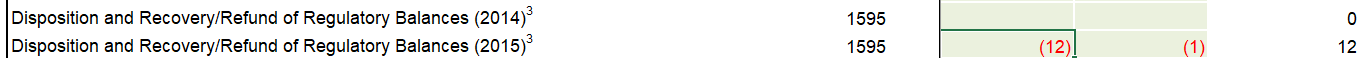 OEB Staff-5Ref: Continuity Schedule Tab 3Please fill out account 1580 Variance WMS – Sub-account CBR Class B in the continuity schedule. If rate riders are not generated the model will automatically move the amount into account 1580 RSVA - Wholesale Market Service Charge.OEB Staff-6Ref: Managers Summary Page 17Grimsby Power Inc. stated in it’s managers summary “LRAM was being assigned to an incorrect G/L and therefore not reducing the amount in 1595.” Can Grimsby please explain what G/L account was being reduced and how it was assigned to an incorrect G/L?OEB Staff-6Ref: Tab 6.1a GA Allocation and Tab 6.2a CBR B_Allocation OEB staff has done a calculation for the kWh’s entered in Tab 6.1a GA Allocation and Tab 6.2a CBR B_Allocation. Please review the attached spread and confirm Grimsby agrees with OEB staff’s calculation, if not please explain why.